Toa Payoh Central CC and Advanced TMC, Tall Tales Contests 2020 Acknowledge audience - Club, District Officers, Fellow Toastmasters, Ladies and Gentlemen
 Welcome to the Toa Payoh Central CC and Advanced TMC Taal Tales Contests 2020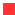 I am Paulus and I will be your Contest Toastmaster for this afternoon.Before we start/First, may I request all audience members to mute your microphones & keep your webcams switched off at all times, to reduce any disruptions during the contests. Thank you.(Highlight any changes to program sheet if any)The Contest today has been made possible thanks to key appointment holders and we would like to recognise them.Contest Chair: CC, PI4, Wong Mei Shin (Persuasive Influence)Who for the past few months has been tirelessly overseeing the overall planning, getting all the appointment holders, the trophies and program sheet. Chief Judge: DTM, Chia Choon Kiat and panel of judgesTo help us judge our contests and decide on the winners in most objective ways.Tally Counters: SR5, Margrette Lo (Strategic Relationships) and CC, ALB, Annie Goh In charge of counting and collecting all the ballots from the judgesTimers:  IP1 Kathyrn Galatis and IP2, Crystal Goh, who will be taking care of the timing sequence for tonightMeeting Host and SAA: DTM, Ho Chiu Lin, EH4, Janet Haw, and IP1, Sarah OngResponsible for admitting attendance, into the room and assigning breakout room, taking photo/video, attending chat enquiries and other technical mattersOne again we would like to give thanks to all the appointment holders.This contest also wouldn’t be possible without the contestants, who have been putting in a lot of time and effort in preparing their Tall Tales speech, so that they can deliver their best performance this afternoon. On behalf of everyone I would like to say a big thank you to all the contestants. Now let us go through some of the essential contest rules.  This afternoon there are contest of two clubs, we will begin with Toa Payoh Central CC Advanced TMC Tall Tales Contest, Followed by Toa Payoh Central CC TMC Contest. Photo and Video should only be taken by designated contest officialsTo be eligible to compete in any Toastmasters Speech Contest, each contestant Must be a paid member of a Club in good standingProtests are limited to eligibility and originality, and reference to another contestant’s speech and must only be lodged by voting judges and/or contestants. Any protest must be lodged with the chief judge and/or contest chair prior to the announcement of the winner(s) and alternate(s).For Tall Tales Contest, the following additions and exceptions apply:The subject for the Tall Tales speech must be of a highly exaggerated, improbable nature and have a theme or plot. Humor and props may be used to support or illustrate the speech. The speaking area is the screen area, the contestant must remain in the screen frame during the duration of speech.Timing Requirements. Timer may I request that you identify yourself? Please say ‘Timer is Ready’ & show yourself. Contestants please use the ‘speaker view’ and proceed to pin the timer.The timing requirements for the Tall Tales Contest is 3 to 5 minutes. Contestants who speak less than 2 minutes and 30 seconds, or more than 5 minutes and 30 seconds will be disqualified. Timing will begin with the contestant’s first definite verbal or non-verbal communication with the audience.The timing color signals will be displayed as follows:o    Green screen will be shown at 3 minutes and remain up for 1 minute. o    Yellow screen will be shown at 4 minutes and remain up for 1 minute. o    Red screen will be shown at 5 minutes and remain up until the speech is concluded. No audible device, such as a buzzer, shall be used for the overtime period. 
The timing coloured screen is visible to the contestants.
In the event of technical failure of the signal, a speaker is allowed 30 seconds extra overtime before being disqualified.There will be 1 min of silence after each contestant for judges to mark their ballots. When the final contestant finishes speaking, we will request for all to remain silent until all judges have completed their ballots and tally counters have collected the ballots. Timers please remind me once the 1 min of silence is up.Contest Chair has briefed all the contestants on the contest protocol and the speaking order has been randomly selected during the briefing.We have 3 contestants for the Toa Payoh Central CC Adv TMC Tall Tales Contest And 8 contestants for Toa Payoh Central CC Tall Tales ContestThe speaking order for each club is as follow (also shared in the chat) Speaking orders for the TPCATMC– :( write on the chat in advanced) Speaking orders for the TPCTMC– :( write on the chat in advanced)To introduce the contestants, this will be the sequence:I will introduce their name, I will read out the title of the speech, I will repeat the title of their speech and say the contestant's name again. We are about to start the Toa Payoh Central CC Advanced Toastmasters Club Tall Tales ContestChief Judge, are your judges ready?Are the timers ready? (A reminder to speakers, please watch the timing lights)Are the contestants ready? Is the audience ready?    We are ready then. Let the contest begin. (Tall Tales Speech Contest)
Once again, I would like to remind everyone who is not speaking to mute their microphones & keep their webcams switched off at all times.Contestant #I would now like to invite Contestant # to please enable your microphone & video.Contestant #1 please say “ready” to indicate that your equipment is working.Can I confirm that you can see the timer?Repeat Title, Name(Say the contestant’s name clearly, then read slowly & clearly title of the speech by beginning with, “The title of the speech is, “……”.  Pause. Read the title of the speech again then contestant’s name again clearly.)  After the speechThank you, ________.We will now all observe 1 min of silence for the judges to mark their ballots. Timer’s you can begin timing for 1 min now and please give me an indication after the time is up.(After final contestant)           This is our final contestant. Please remain silent until all judges have completed their ballots and tally counters have collected the ballots from the judges. Contest Chair please let me know once all the judges ballots and timer sheets have been collected.The ballots have been collected. That’s the end of our Toa Payoh Central CC Advanced TMC Tall Tales Contest(Repeat for TMC)Interview and Presentation of Certificates, and Appreciation (Once all ballots have been collected) Now is the time for the presentation of certificates. I will first flash the Certificates of Participation for contestants on the screen. Each participant will be sent an E-Certificate.We would also like to thank our appointment holders which I will also flash on the screen.(If there is time) While waiting for the results, I thought I would take this opportunity to/ let us hear from the contestants.Toa Payoh Central CC Advanced TMC:Toa Payoh Central CC TMC:Result AnnouncementContest Chair, are the contest results ready? (Please send the results to me) Is there any protest before the results are announced? As you know, the results, once announced, will be final. (Pause)Before the results are announced, I’d like to say CONGRATULATIONS to all the contestants. For the Presentation of Awards & the Closing Speech, Let’s welcome our contest Chair Wong Mei ShinThank you very much everyone, this will be the end of my Contest Toastmaster segment. No.Contestants Name123No.Contestants Name12345678Name:Title:#Contestants Question123#Contestants Question12345678